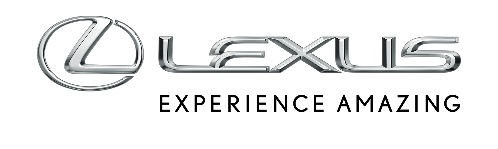 15 KWIETNIA 2024PROTOTYPOWY LEXUS LF-ZC INSPIRACJĄ DLA WYSTAWY „TIME” PODCZAS MILAN DESIGN WEEK 2024Lexus z wystawą „Time” na Milan Design Week 2024Instalacje inspirowane prototypowym Lexusem LF-ZCAutorami prac są cenieni na świecie designerzyTegoroczny Milan Design Week potrwa do 21 kwietniaMilan Design Week to największe na świecie wydarzenie, na które zjeżdżają się najznamienitsi projektanci, studia oraz firmy z branży projektowej. Lexus od blisko 20 lat jest stałym uczestnikiem tej imprezy, a na tegoroczną edycję przygotował niesamowitą wystawę „Time”, którą do 21 kwietnia można oglądać w przestrzeniach Art Point oraz Art Garden na terenie mediolańskiego Super Studio Pìu.„Time” w kreatywny sposób pokazuje wizję mobilności przyszłości Lexusa, w której samochody zaoferują właścicielom zupełnie nowe możliwości i pozwolą na połączenie luksusu i neutralności węglowej przy pomocy innowacyjnego oprogramowania oraz kreatywnych rozwiązań energetycznych.Na wystawie Lexusa można zobaczyć dwie instalacje, dla których inspiracją był prototypowy model LF-ZC, czyli zapowiedź kolejnej generacji samochodów elektrycznych marki. Praca pod tytułem „Beyond the Horizon” została stworzona przez Hidekiego Yoshimoto i jego studio Tangent we współpracy z kompozytorem i muzykiem Keiichiro Shibuyą. Instalacja „8 Minutes and 20 Seconds” jest autorstwa holenderskiej projektantki Marjan van Aubel.„Lexus od zawsze stara się łamać konwenanse świata luksusowej motoryzacji. Poprzez nasze produkty i usługi chcemy wykraczać poza oczekiwania naszych klientów i oferować im niesamowite doświadczenia. Wystawa „Time” bazuje na naszej koncepcji, w której czas i doświadczenia są nierozłączne. Czas nie mija po prostu, to początek wszystkich unikalnych doświadczeń. Filozofia Lexusa jest zorientowana na człowieku i wierzymy, że zapewnianie ludziom wyjątkowych doświadczeń w epoce, w której technologia pozwoli samochodom przewidywać i ewoluować wraz z klientem, zaczyna się od zbadania relacji między ludźmi a samym czasem” – mówi Simon Humphries, Lexus Chief Branding Officer.„Beyond the Horizon”„Beyond the Horizon” to interaktywna instalacja inspirowana przyszłością, w której osobista, doświadczalna wartość mobilności może zostać dostosowana do każdej osoby poprzez ciągłą aktualizację oprogramowania pojazdu, tak aby wykraczał on poza swoją tradycyjną rolę środka transportu poprzez cyfrowy dialog z użytkownikiem. Instalacja składa się z szeregu rzeźb o wysokości dwóch metrów. Chociaż wydają się one jednolite pod względem wyglądu, każda z nich emituje unikalne efekty świetlne, tworząc inną atmosferę. LF-ZC znajduje się w centrum pracy artysty, symbolizując innowację i przyszłą mobilność.Projektant Hideki Yoshimoto połączył najnowocześniejszą technologię z tradycją japońskiego rzemiosła na gigantycznym ekranie projekcyjnym (4 m wysokości i 30 m szerokości), pokazującym stale zmieniające się widoki horyzontu. Materiał nawiązuje do mającego ponad 1500-letnią historię papieru „washi” z Echizen, znanego z tradycyjnych japońskich domów. Tutaj wykonano go z włókien bambusowych, nawiązując do materiału, który pojawia się we wnętrzu LF-ZC, a także do słynnego szacunku Lexusa do rzemieślniczego kunsztu.Uzupełnieniem wystawy jest muzyka „Abstract Music” skomponowana przez Keiichiro Shibuyę. Dźwięki generowane są w czasie rzeczywistym poprzez programowanie ogromnej ilości danych dźwiękowych i przenoszone przez 31 głośników zainstalowanych w całym obiekcie. Nie ma dwóch takich samych momentów, ponieważ dźwięki ewoluują w nieskończoność. Zmiana horyzontu od świtu do zmierzchu łączy się z rzeźbami i muzyką, aby stworzyć spersonalizowane i wciągające doświadczenie, a przewodnikiem po tym świecie jest Lexus LF-ZC.„8 Minutes and 20 Seconds”Instalacja Marjan van Aubel jest odzwierciedleniem prototypu LF-ZC w skali i wykorzystuje energię słoneczną przechwyconą przez organiczne ogniwa fotowoltaiczne (OPV) i przechowywaną we wbudowanych akumulatorach. Celem jest odzwierciedlenie naszej potencjalnej synergii ze środowiskiem naturalnym, czyniąc odwiedzającego aktywnym uczestnikiem tej wizji przyszłości. Tytuł instalacji nawiązuje do czasu, jaki potrzebuje światło, by dotrzeć do Ziemi ze słońca. W pracy przedstawiono samochód ustawiony wśród holograficznych drzew i odblaskową część wypoczynkową na tle interaktywnego słońca. Słońce, utworzone z kręgu 16 lamp solarnych Sunne firmy van Aubel, zmienia kolor, gdy odwiedzający dotkną czujnika wykonanego z nowej tkaniny bambusowej opracowanej przez Lexusa. Czujnik wysyła sygnał, który wyzwala osobisty wschód słońca dla każdej osoby. W instalacji pojawiają się także naturalne dźwięki, takie jak szelest bambusa – to kolejne nawiązanie do materiału użytego we wnętrzu LF-ZC.